Zápis Vlastivěda							Datum 8. 6. 2020+ obrázek z učebnice str. 24 (pramen, horní tok, levý přítok….) nakresli do sešitu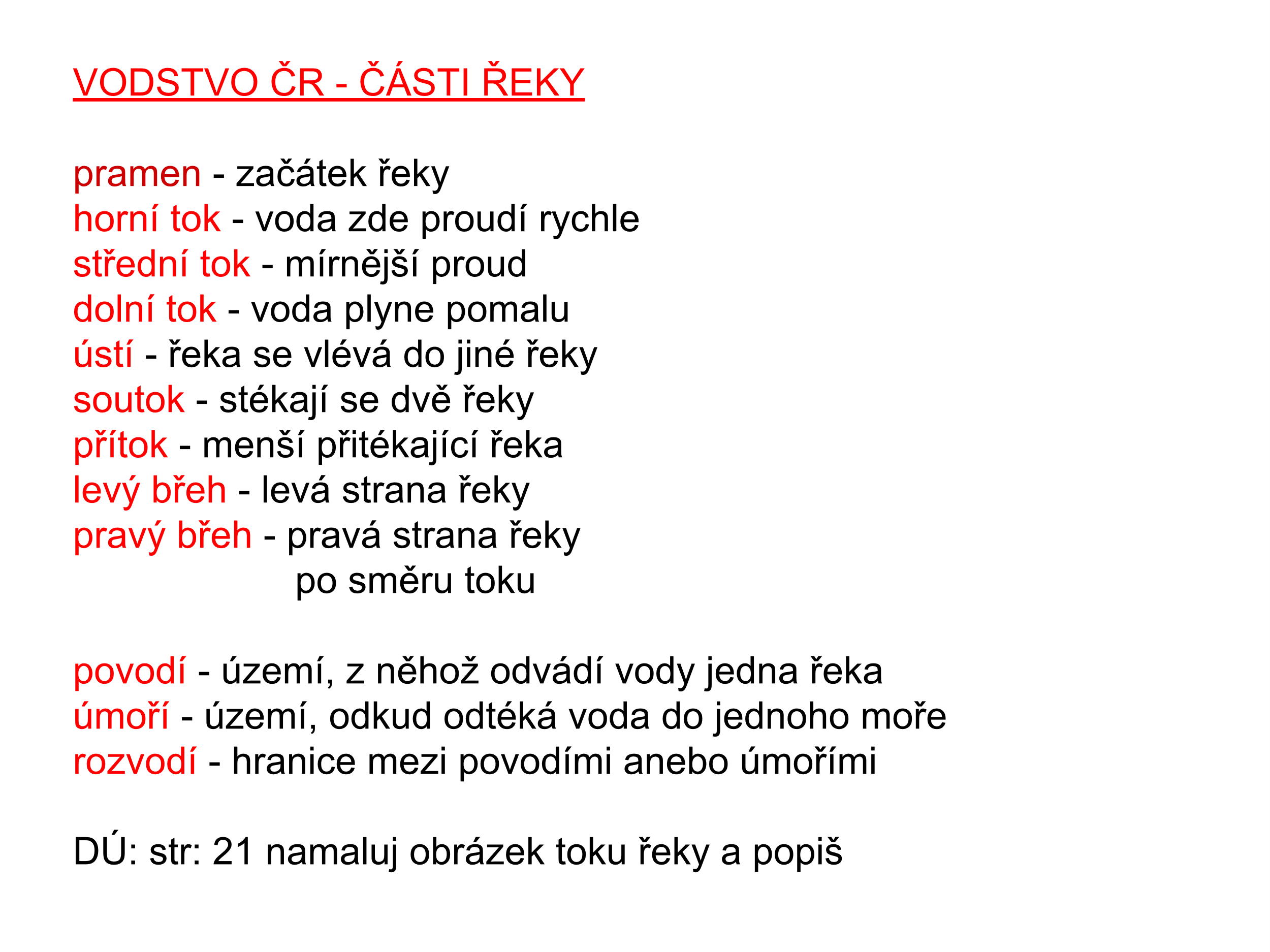 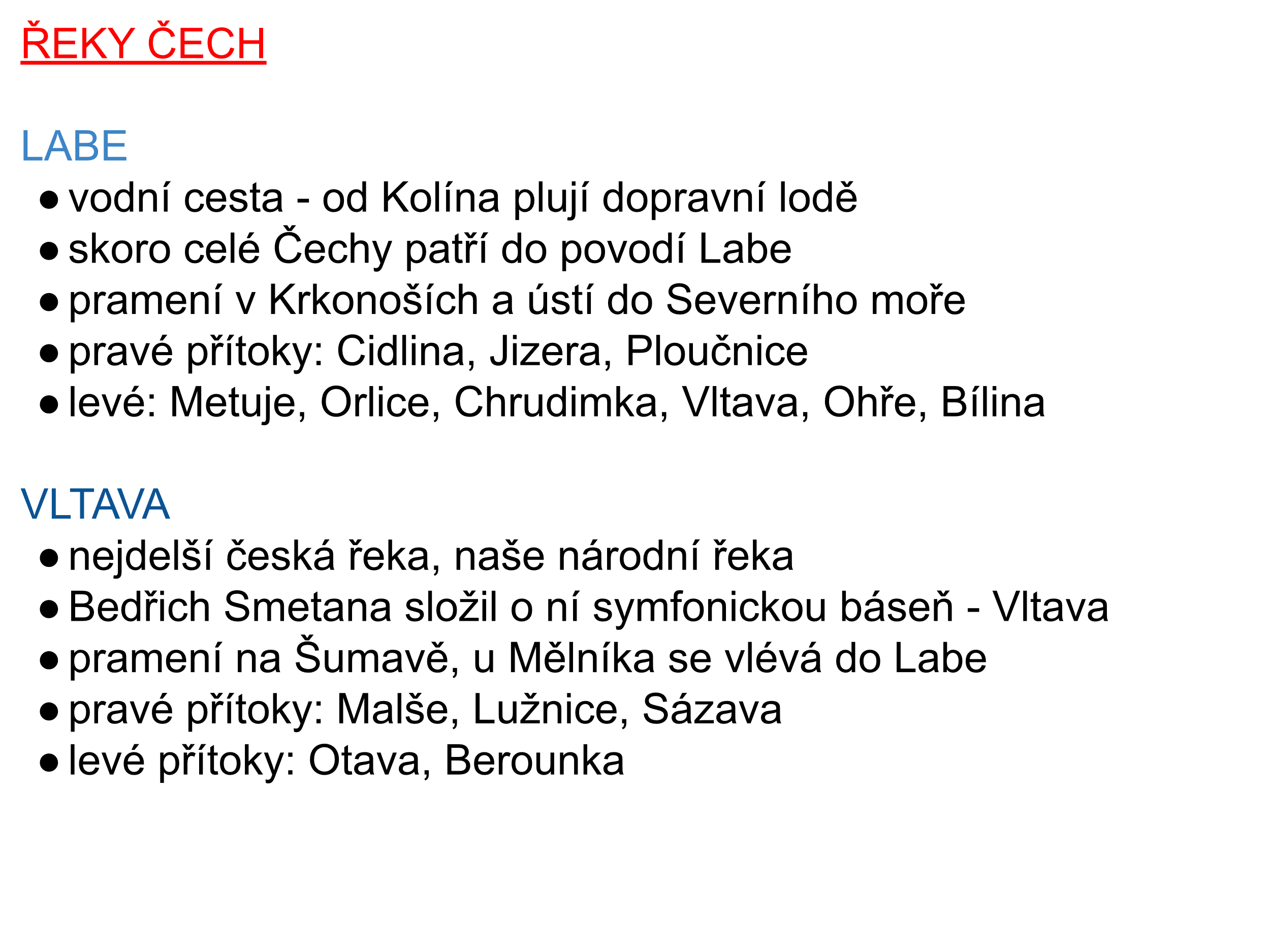 